How to Write Good by William SafireSafire's Fumblerules for WritersBy Richard Nordquist, About.com GuideFiled In:Writing Tips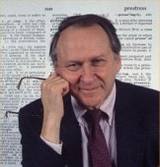 William Safire (1929-2009)Diana Walker/Time and Life Pictures/Getty ImagesAdsSpoken English TutoringEnglish speaking, Conversation Online tutoring - Gain confidencewww.eagetutor.comJobs for FreshersCompanies Hiring Freshers Now. Sign up for Free to Apply.MonsterIndia.com/JobsFreelance Writing JobMake a full time income writing Up to $20/page. Start Earning Now!www.academia-research.comGrammar & Composition AdsEnglish GrammarEnglish WritingCorrect Sentence GrammarGrammar and WritingGrammar CheckFrom 1979 until his death in 2009, William Safire wrote the weekly column "On Language" for The New York Times Magazine. There, in the words of his colleague Robert McFadden, the self-appointedlanguage maven "gleefully pounced on gaffes, inexactitudes, neologisms, misnomers, solecisms and perversely peccant puns."Safire's most famous column, reprinted in the collection Good Advice on Writing (1992), includes the following 17 fumblerules--"mistakes that call attention to the rule." For discussions and additional examples of Safire's prescriptions and proscriptions, follow the links.How to Write Good*by William SafireAvoid run-on sentences that are hard to read.No sentence fragments.It behooves us to avoid archaisms.Also, avoid awkward or affected alliteration.Don't use no double negatives.If I've told you once, I've told you a thousand times, "Resist hyperbole."Avoid commas, that are not necessary.Verbs has to agree with their subjects.Avoid trendy locutions that sound flaky.Writing carefully, dangling participles should not be used.Kill all exclamation points!!!Never use a long word when a diminutive one will do.Proofread carefully to see if you any words out.Take the bull by the hand, and don't mix metaphors.Don't verb nouns.Never, ever use repetitive redundancies.Last but not least, avoid clichés like the plague.*"How to Write Good" appears in Good Advice on Writing: Writers Past and Present on How to Write Well, compiled and edited by William Safire and Leonard Safir (Simon & Schuster, 1992).Writing TipsTen Quick Tips to Improve Your WritingTen Principles of Effective WritingTen Quick Tips to Improve Your WritingBy Richard Nordquist, About.com GuideFiled In:Composing Essays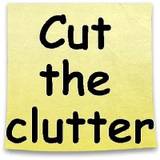 See Top Five Tips to Cut the Clutter and Five More Ways to Cut the ClutterAdsCBSE: Class VI to X.Learn CBSE Math/Science Syllabus. From Home. Register NOW!www.LearnNext.comNew GRE pattern 2011Get as close to New GRE as you can Online Training for an Online ExamGREedge.com/New-GRE-Pattern-2011Spoken English TutoringEnglish speaking, Conversation Online tutoring - Gain confidencewww.eagetutor.comGrammar & Composition AdsWritingCorrect Sentence GrammarEnglish Writing SkillGrammar and WritingEnglish GrammarWhether we're composing a blog or a business letter, an email or an essay, our goal should be to respond clearly and directly to the needs and interests of our readers. These ten tips should help us to improve our writing whenever we set out to inform or persuade.Lead with your main idea.
As a general rule, state the main idea of a paragraph in the first sentence--the topic sentence. Don't keep your readers guessing.
See Practice in Composing Topic Sentences.Vary the length of your sentences.
In general, use short sentences to emphasize ideas. Use longer sentences to explain, define, or illustrate ideas.
See Sentence Variety.Put key words and ideas at the beginning or end of a sentence.
Don't bury a main point in the middle of a long sentence. To emphasize key words, place them at the beginning or (better yet) at the end.
See Emphasis.Vary sentence types and structures.
Vary sentence types by including occasional questions and commands. Vary sentence structures by blending simple, compound, andcomplex sentences.
See Basic Sentence Structures.Use active verbs.
Don't overwork the passive voice or forms of the verb "to be." Instead, use active verbs in the active voice.
See F. Scott Fitzgerald's New York in the 1920s.Use specific nouns and verbs.
To convey your message clearly and keep your readers engaged, use concrete and specific words that show what you mean.
See Detail and Descriptive Details in Wallace Stegner's "Town Dump."Cut the clutter.
When revising your work, eliminate unnecessary words.
See Practice in Cutting the Clutter.Read aloud when you revise.
When revising, you may hear problems (of tone, emphasis, word choice, and syntax) that you can't see. So listen up!
See On Reading Aloud.Actively edit and proofread.
It's easy to overlook errors when merely looking over your work. So be on the lookout for common trouble spots when studying your final draft.
See Revision Checklist and Editing Checklist.Use a dictionary.
When proofreading, don't trust your spellchecker: it can tell you only if a word is a word, not if it's the right word.
See Commonly Confused Words and Fifteen Common Errors.We'll close with a cautionary note borrowed from George Orwell's Rules for Writers: "Break any of these rules sooner than say anything outright barbarous."